14.Рассчитать плотность теплового потока  q (Вт/м²) в пакете одежды. Рассчитать температуру  t1 и t2  в местах контактов слоев.  Исходные данные в таблице 3.2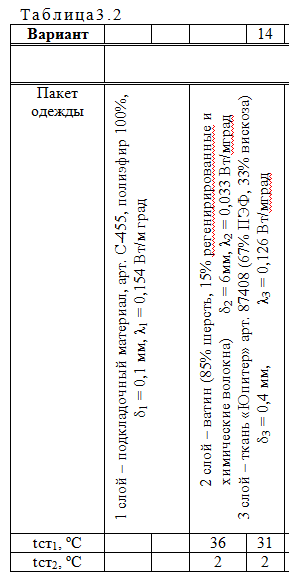 74. Определить тепловую нагрузку Q в Вт и площадь поверхности теплообмена F в м2 для нагрева М кг/с жидкости от температуры t10С до температуры кипения tкип0С с помощью горячей жидкости, температура которой изменяется от t2н0С до t2к0С. Коэффициент теплопередачи К в Вт/м2*К. Движение носителей – противоточное134. Определить расход теплоты Qк в Вт и расход греющего пара Dп в кг/с для нагрева L кг/с воздуха в калорифере. Давление греющего пара Р МПа. Состояние воздуха характеризуется параметрами: на входе в калорифер: t0˚C, х0 кг/кг, на выходе из калорифера t1˚CСреда сероуглеродМ, кг/c1,8t1, ºС21t2н, ºС90t2к, ºС24К, Вт/м2*К410L,кг/с1,8t0,C20х0,кг/кг0,008t1,C110Р, МПа0,4